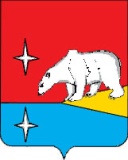 АДМИНИСТРАЦИЯГОРОДСКОГО ОКРУГА ЭГВЕКИНОТП О С Т А Н О В Л Е Н И Е от 27 июня 2016 года		               № 238 -па         	                           п. ЭгвекинотО внесении изменений в постановление Администрации Иультинского муниципального района от 20 ноября 2015 года № 131-паВ целях уточнения объемов финансирования Муниципальной программы «Содержание, развитие и ремонт инфраструктуры городского округа Эгвекинот на 2016-2018 годы», Администрация городского округа Эгвекинот П О С Т А Н О В Л Я Е Т:1. Внести в постановление Администрации Иультинского муниципального района от 20 ноября 2015 года № 131-па «Об утверждении Муниципальной программы «Содержание, развитие и ремонт инфраструктуры городского округа Эгвекинот на 2016-2018 годы»» следующие изменения:1.1 Наименование «Цели Муниципальной программы» в паспорте Муниципальной программы «Содержание, развитие и ремонт инфраструктуры городского округа Эгвекинот на 2016-2018 годы» дополнить девятым абзацем следующего содержания:«содействие реализации Региональной программы «Капитальный ремонт общего имущества в многоквартирных домах, расположенных на территории Чукотского автономного округа на 2014-2043 годы»».1.2 Наименование «Задачи Муниципальной программы» в паспорте Муниципальной программы «Содержание, развитие и ремонт инфраструктуры городского округа Эгвекинот на 2016-2018 годы» дополнить абзацами одиннадцать и двенадцать следующего содержания:«подготовка проектной, проектно-сметной документации в целях реконструкции, модернизации и капитального ремонта объектов капитального строительства;осуществление взносов на капительный ремонт общего имущества многоквартирных домов».1.3 Наименование «Целевые индикаторы (показатели) Муниципальной программы» дополнить восьмым абзацем следующего содержания:«выполнение плана реализации Региональной программы «Капитальный ремонт общего имущества в многоквартирных домах, расположенных на территории Чукотского автономного округа на 2014-2043 годы»».1.4 Наименование «Объемы финансовых ресурсов Муниципальной программы» изложить в следующей редакции:1.5 В разделе I. «Содержание задачи и обоснование необходимости ее решения программными методами» по тексту всего раздела слова «городских и сельских поселений» заменить словами «населенных пунктов городского округа Эгвекинот» в надлежащих падежах и склонениях.1.6 Раздел II. «Основные цели и задачи Муниципальной программы» изложить в следующей редакции: 1.7 Раздел IV. «Ресурсное обеспечение Муниципальной программы» изложить в следующей редакции:«IV. Ресурсное обеспечение Муниципальной программыОбъём финансирования мероприятий Муниципальной программы составляет 164 455,5 тыс. рублей, из них за счёт средств окружного бюджета –2 889,00 тыс. рублей, в том числе по годам:в 2016 году –  963,00 тыс. рублей;в 2017 году –  963,00 тыс. рублей;в 2018 году –  963,00 тыс. рублейза счёт средств местного бюджета –161 566,5 тыс. рублей, в том числе по годам:в 2016 году –  81 043,7 тыс. рублей;в 2017 году–   40 261,40 тыс. рублей;в 2018 году –  40 261,40 тыс. рублей».1.8 В разделе VI. «Перечень основных показателей и индикаторов Муниципальной программы» таблицу дополнить строчкой № 8:1.9 Приложение № 1 к Муниципальной программе «Содержание, развитие и ремонт инфраструктуры городского округа Эгвекинот на 2016-2018 годы» изложить в новой редакции согласно приложению № 1 к настоящему постановлению.2. Настоящее постановление обнародовать в местах, определенных Уставом городского округа Эгвекинот, и разместить на официальном сайте Администрации городского округа Эгвекинот в информационно-телекоммуникационной сети «Интернет».3. Настоящее постановление вступает в силу со дня обнародования.4. Контроль за исполнением настоящего постановления возложить на Управление промышленной и сельскохозяйственной политики Администрации городского округа Эгвекинот (Горностаев В.В.).Приложение № 1 к постановлению Администрации городского округа Эгвекинот от 27 июня 2016 г. № 238 –паПостановление Администрации городского округа Эгвекинот «О внесении изменений  в постановление Администрации Иультинского муниципального района от 20 ноября 2015 года № 131-па» от        июня 2016 года №       -паПодготовил: 					Головачева Е.С..«Объёмы финансовых ресурсов Муниципальной программыОбщий объём бюджетных ассигнований Муниципальной программы составляет 164 455,5 тыс. рублей, из них: за счёт средств окружного бюджета –2 889,00 тыс. рублей, в том числе по годам:в 2016 году – 963,00 тыс. рублей;в 2017 году –  963,00 тыс. рублей;в 2018 году –  963,00 тыс. рублейза счёт средств местного бюджета –161 566,5 тыс. рублей, в том числе по годам:в 2016 году –  81 043,7 тыс. рублей;в 2017 году–   40 261,40 тыс. рублей;в 2018 году –  40 261,40 тыс. рублей»«Основными целями программы являются:содействие развитию инфраструктуры и поддержке благоустройства населенных пунктов городского округа Эгвекинот;создание безопасных и благоприятных условий проживания граждан;контроль и улучшение состояния дорожных покрытий;развитие системы уличного освещения;создание зеленых зон и цветочных клумб на территории городского округа Эгвекинот;поддержание кладбищ в ухоженном состоянии;снижение численности популяции бродячих собак на территории городского округа; организация бесперебойной утилизации (захоронения) ТБО;содействие реализации Региональной программы «Капитальный ремонт общего имущества в многоквартирных домах, расположенных на территории Чукотского автономного округа на 2014-2043 годы».Для достижения указанных целей необходимо решить следующие задачи:реконструкция, ремонт объектов муниципальной собственности в соответствии с требованиями государственных стандартов, социальных норм и нормативов;обустройство населённых пунктов; обеспечение комфортных условий проживания населения городского округа;контроль и улучшение состояния дорожных покрытий;обеспечение качественного содержания, своевременного ремонта уличного и дворового освещения, инженерных сетей;создание зеленых зон и цветочных клумб на территории городского округа Эгвекинот;поддержание кладбищ в ухоженном состоянии;регулирования численности безнадзорных животных, в первую очередь собак, на территории городского округа Эгвекинот; обеспечение жителей городского округа Эгвекинот услугами по вывозу и утилизации (захоронению) твердых бытовых отходов;улучшение экологической ситуации на территории городского округа;подготовка проектной, проектно-сметной документации в целях реконструкции, модернизации и капитального ремонта объектов капитального строительства;осуществление взносов на капительный ремонт общего имущества многоквартирных домов».№ 
п/пНаименование целевых   
индикаторов и показателейЕд.   
изм.201620172018  8 Выполнение плана реализации Региональной программы «Капитальный ремонт общего имущества в многоквартирных домах, расположенных на территории Чукотского автономного округа на 2014-2043 годы»%100100100И.о. Главы АдминистрацииР.В. КоркишкоПриложение №1 Приложение №1 Приложение №1 Приложение №1 Приложение №1 Приложение №1 Приложение №1 Приложение №1 Приложение №1 к Муниципальной программек Муниципальной программек Муниципальной программек Муниципальной программек Муниципальной программек Муниципальной программек Муниципальной программек Муниципальной программек Муниципальной программе«Содержание, развитие и ремонт инфраструктуры«Содержание, развитие и ремонт инфраструктуры«Содержание, развитие и ремонт инфраструктуры«Содержание, развитие и ремонт инфраструктуры«Содержание, развитие и ремонт инфраструктуры«Содержание, развитие и ремонт инфраструктуры«Содержание, развитие и ремонт инфраструктуры«Содержание, развитие и ремонт инфраструктуры«Содержание, развитие и ремонт инфраструктурыгородского округа Эгвекинот на 2016-2018 годы»городского округа Эгвекинот на 2016-2018 годы»городского округа Эгвекинот на 2016-2018 годы»городского округа Эгвекинот на 2016-2018 годы»городского округа Эгвекинот на 2016-2018 годы»городского округа Эгвекинот на 2016-2018 годы»городского округа Эгвекинот на 2016-2018 годы»городского округа Эгвекинот на 2016-2018 годы»городского округа Эгвекинот на 2016-2018 годы»ПЕРЕЧЕНЬПЕРЕЧЕНЬПЕРЕЧЕНЬПЕРЕЧЕНЬПЕРЕЧЕНЬПЕРЕЧЕНЬПЕРЕЧЕНЬПЕРЕЧЕНЬМЕРОПРИЯТИЙ МУНИЦИПАЛЬНОЙ ПРОГРАММЫМЕРОПРИЯТИЙ МУНИЦИПАЛЬНОЙ ПРОГРАММЫМЕРОПРИЯТИЙ МУНИЦИПАЛЬНОЙ ПРОГРАММЫМЕРОПРИЯТИЙ МУНИЦИПАЛЬНОЙ ПРОГРАММЫМЕРОПРИЯТИЙ МУНИЦИПАЛЬНОЙ ПРОГРАММЫМЕРОПРИЯТИЙ МУНИЦИПАЛЬНОЙ ПРОГРАММЫМЕРОПРИЯТИЙ МУНИЦИПАЛЬНОЙ ПРОГРАММЫМЕРОПРИЯТИЙ МУНИЦИПАЛЬНОЙ ПРОГРАММЫ«Содержание, развитие и ремонт инфраструктуры городского округа Эгвекинот на 2016-2018 годы»«Содержание, развитие и ремонт инфраструктуры городского округа Эгвекинот на 2016-2018 годы»«Содержание, развитие и ремонт инфраструктуры городского округа Эгвекинот на 2016-2018 годы»«Содержание, развитие и ремонт инфраструктуры городского округа Эгвекинот на 2016-2018 годы»«Содержание, развитие и ремонт инфраструктуры городского округа Эгвекинот на 2016-2018 годы»«Содержание, развитие и ремонт инфраструктуры городского округа Эгвекинот на 2016-2018 годы»«Содержание, развитие и ремонт инфраструктуры городского округа Эгвекинот на 2016-2018 годы»«Содержание, развитие и ремонт инфраструктуры городского округа Эгвекинот на 2016-2018 годы»(наименование муниципальной программы)(наименование муниципальной программы)(наименование муниципальной программы)(наименование муниципальной программы)(наименование муниципальной программы)(наименование муниципальной программы)(наименование муниципальной программы)(наименование муниципальной программы)№ п/пНаименование направления, раздела, мероприятияПериод реализации мероприятийОбъем финансовых ресурсов, тыс. рублейОбъем финансовых ресурсов, тыс. рублейОбъем финансовых ресурсов, тыс. рублейОбъем финансовых ресурсов, тыс. рублейСоисполнители, участники№ п/пНаименование направления, раздела, мероприятияПериод реализации мероприятийвсегов том числе средства:в том числе средства:в том числе средства:Соисполнители, участники№ п/пНаименование направления, раздела, мероприятияПериод реализации мероприятийвсегоокружного  бюджетаместного  бюджетапрочих внебюджетных источниковСоисполнители, участники123456781Мероприятия по капитальному ремонту жилищного фонда2016-201858 044,70,058 044,70,0Управление промышленной и сельскохозяйственной политики Администрации городского округа Эгвекинот1Мероприятия по капитальному ремонту жилищного фонда201628 044,70,028 044,70,0Управление промышленной и сельскохозяйственной политики Администрации городского округа Эгвекинот1Мероприятия по капитальному ремонту жилищного фонда201715 000,00,015 000,00,0Управление промышленной и сельскохозяйственной политики Администрации городского округа Эгвекинот1Мероприятия по капитальному ремонту жилищного фонда201815 000,00,015 000,00,0Управление промышленной и сельскохозяйственной политики Администрации городского округа Эгвекинот2Мероприятия по содержанию дорог2016-201829 680,10,029 680,10,0Управление промышленной и сельскохозяйственной политики Администрации городского округа Эгвекинот2Мероприятия по содержанию дорог201610 560,10,010 560,10,0Управление промышленной и сельскохозяйственной политики Администрации городского округа Эгвекинот2Мероприятия по содержанию дорог20179 560,00,09 560,00,0Управление промышленной и сельскохозяйственной политики Администрации городского округа Эгвекинот2Мероприятия по содержанию дорог20189 560,00,09 560,00,0Управление промышленной и сельскохозяйственной политики Администрации городского округа Эгвекинот3Мероприятия по освещению улиц2016-201825 422,600,0025 422,600,00Управление промышленной и сельскохозяйственной политики Администрации городского округа Эгвекинот3Мероприятия по освещению улиц20168 474,200,008 474,200,00Управление промышленной и сельскохозяйственной политики Администрации городского округа Эгвекинот3Мероприятия по освещению улиц20178 474,200,008 474,200,00Управление промышленной и сельскохозяйственной политики Администрации городского округа Эгвекинот3Мероприятия по освещению улиц20188 474,200,008 474,200,00Управление промышленной и сельскохозяйственной политики Администрации городского округа Эгвекинот4Мероприятия по озеленению улиц2016-2018912,900,00912,900,00Управление промышленной и сельскохозяйственной политики Администрации городского округа Эгвекинот4Мероприятия по озеленению улиц2016304,300,00304,300,00Управление промышленной и сельскохозяйственной политики Администрации городского округа Эгвекинот4Мероприятия по озеленению улиц2017304,300,00304,300,00Управление промышленной и сельскохозяйственной политики Администрации городского округа Эгвекинот4Мероприятия по озеленению улиц2018304,300,00304,300,00Управление промышленной и сельскохозяйственной политики Администрации городского округа Эгвекинот5Мероприятия по содержанию кладбищ2016-20181 056,900,001 056,900,00Управление промышленной и сельскохозяйственной политики Администрации городского округа Эгвекинот5Мероприятия по содержанию кладбищ2016352,300,00352,300,00Управление промышленной и сельскохозяйственной политики Администрации городского округа Эгвекинот5Мероприятия по содержанию кладбищ2017352,300,00352,300,00Управление промышленной и сельскохозяйственной политики Администрации городского округа Эгвекинот5Мероприятия по содержанию кладбищ2018352,300,00352,300,00Управление промышленной и сельскохозяйственной политики Администрации городского округа Эгвекинот6Мероприятия по прочему благоустройству2016-201812 786,000,0012 786,000,00Управление промышленной и сельскохозяйственной политики Администрации городского округа Эгвекинот6Мероприятия по прочему благоустройству20164 262,000,004 262,000,00Управление промышленной и сельскохозяйственной политики Администрации городского округа Эгвекинот6Мероприятия по прочему благоустройству20174 262,000,004 262,000,00Управление промышленной и сельскохозяйственной политики Администрации городского округа Эгвекинот6Мероприятия по прочему благоустройству20184 262,000,004 262,000,00Управление промышленной и сельскохозяйственной политики Администрации городского округа Эгвекинот7Мероприятия по захоронению и утилизации ТБО2016-20187 785,60,07 785,60,0Управление промышленной и сельскохозяйственной политики Администрации городского округа Эгвекинот7Мероприятия по захоронению и утилизации ТБО20163 168,40,03 168,40,0Управление промышленной и сельскохозяйственной политики Администрации городского округа Эгвекинот7Мероприятия по захоронению и утилизации ТБО20172 308,60,02 308,60,0Управление промышленной и сельскохозяйственной политики Администрации городского округа Эгвекинот7Мероприятия по захоронению и утилизации ТБО20182 308,60,02 308,60,0Управление промышленной и сельскохозяйственной политики Администрации городского округа Эгвекинот8Проведение мероприятий по предупреждению и ликвидации болезней животных, их лечению, отлову и содержанию безнадзорных животных, защите населения от болезней, общих для человека и животных2016-20182 889,002889,000,000,00Управление промышленной и сельскохозяйственной политики Администрации городского округа Эгвекинот8Проведение мероприятий по предупреждению и ликвидации болезней животных, их лечению, отлову и содержанию безнадзорных животных, защите населения от болезней, общих для человека и животных2016963,00963,000,000,00Управление промышленной и сельскохозяйственной политики Администрации городского округа Эгвекинот8Проведение мероприятий по предупреждению и ликвидации болезней животных, их лечению, отлову и содержанию безнадзорных животных, защите населения от болезней, общих для человека и животных2017963,00963,000,000,00Управление промышленной и сельскохозяйственной политики Администрации городского округа Эгвекинот8Проведение мероприятий по предупреждению и ликвидации болезней животных, их лечению, отлову и содержанию безнадзорных животных, защите населения от болезней, общих для человека и животных2018963,00963,000,000,00Управление промышленной и сельскохозяйственной политики Администрации городского округа Эгвекинот9Ремонт, модернизация и реконструкция автомобильных дорог и инженерных сооружений на них2016-201818 139,40,018 139,40,0Управление промышленной и сельскохозяйственной политики Администрации городского округа Эгвекинот9Ремонт, модернизация и реконструкция автомобильных дорог и инженерных сооружений на них201618 139,40,018 139,40,0Управление промышленной и сельскохозяйственной политики Администрации городского округа Эгвекинот9Ремонт, модернизация и реконструкция автомобильных дорог и инженерных сооружений на них20170,00,00,00,0Управление промышленной и сельскохозяйственной политики Администрации городского округа Эгвекинот9Ремонт, модернизация и реконструкция автомобильных дорог и инженерных сооружений на них20180,00,00,00,0Управление промышленной и сельскохозяйственной политики Администрации городского округа Эгвекинот10Ремонт, модернизация и реконструкция инженерно-технических сетей2016-20182 038,30,02 038,30,0Управление промышленной и сельскохозяйственной политики Администрации городского округа Эгвекинот10Ремонт, модернизация и реконструкция инженерно-технических сетей20162 038,30,02 038,30,0Управление промышленной и сельскохозяйственной политики Администрации городского округа Эгвекинот10Ремонт, модернизация и реконструкция инженерно-технических сетей20170,00,00,00,0Управление промышленной и сельскохозяйственной политики Администрации городского округа Эгвекинот10Ремонт, модернизация и реконструкция инженерно-технических сетей20180,00,00,00,0Управление промышленной и сельскохозяйственной политики Администрации городского округа Эгвекинот11Подготовка проектной, проектно-сметной документации в целях реконструкции, модернизации и капитального ремонта объектов капитального строительства2016-2018800,00,0800,00,0Управление промышленной и сельскохозяйственной политики Администрации городского округа Эгвекинот11Подготовка проектной, проектно-сметной документации в целях реконструкции, модернизации и капитального ремонта объектов капитального строительства2016800,00,0800,00,0Управление промышленной и сельскохозяйственной политики Администрации городского округа Эгвекинот11Подготовка проектной, проектно-сметной документации в целях реконструкции, модернизации и капитального ремонта объектов капитального строительства20170,00,00,00,0Управление промышленной и сельскохозяйственной политики Администрации городского округа Эгвекинот11Подготовка проектной, проектно-сметной документации в целях реконструкции, модернизации и капитального ремонта объектов капитального строительства20180,00,00,00,0Управление промышленной и сельскохозяйственной политики Администрации городского округа Эгвекинот12Взносы на капитальный ремонт общего имущества многоквартирных домов2016-20184 900,00,04 900,00,0Управление промышленной и сельскохозяйственной политики Администрации городского округа Эгвекинот12Взносы на капитальный ремонт общего имущества многоквартирных домов20164 900,00,04 900,00,0Управление промышленной и сельскохозяйственной политики Администрации городского округа Эгвекинот12Взносы на капитальный ремонт общего имущества многоквартирных домов20170,00,00,00,0Управление промышленной и сельскохозяйственной политики Администрации городского округа Эгвекинот12Взносы на капитальный ремонт общего имущества многоквартирных домов20180,00,00,00,0Управление промышленной и сельскохозяйственной политики Администрации городского округа ЭгвекинотВсего по Программе:Всего по Программе:2016-2018164 455,52889,00161 566,50,00Всего по Программе:Всего по Программе:201682 006,7963,0081 043,70,00Всего по Программе:Всего по Программе:201741 224,4963,0040 261,40,00Всего по Программе:Всего по Программе:201841 224,4963,0040 261,40,00Согласовано:Горностаев В.В.Шпак А.В.Егорова А.В.Разослано: дело,  прокуратура, Управление промышленной политики, Управление ФЭИ.Разослано: дело,  прокуратура, Управление промышленной политики, Управление ФЭИ.